Deuteronomy 1-34 – Moses’ Final Testament	Ten Commandments	Greatest Command	Jealous God	Chosen People	Circumcised Hearts	Hardest verse in the Bible – 28:63	Moses prophesies Israel’s utter disobedienceOverview of the Entire Bible ScheduleWeek 1 – Content Overview of the Entire BibleWeek 2 – Storyline Overview of the Entire BibleWeek 3 – Jesus in the Old TestamentWeek 4 – Pentateuch, Part 1 (Genesis 1-11)Week 5 – Pentateuch, Part 2 (Genesis 12 – Deuteronomy)Week 6 – Historical Writings, Part 1 (Joshua – 2 Samuel)Week 7 – Historical Writings. Part 2 (1 Kings – 2 Chronicles)Week 8 – Historical Writings, Part 3 (Ezra – Esther)Week 9 – Poetry (Job – Song of Solomon)Week 10 – Prophets (Isaiah – Malachi)Week 11 – Gospels & Acts (Matthew – Act)Week 12 – Letters & Revelation (Romans – Revelation)For any questions, email bnistor@sheridanhills.org. Core Seminars—Overview of the Entire Bible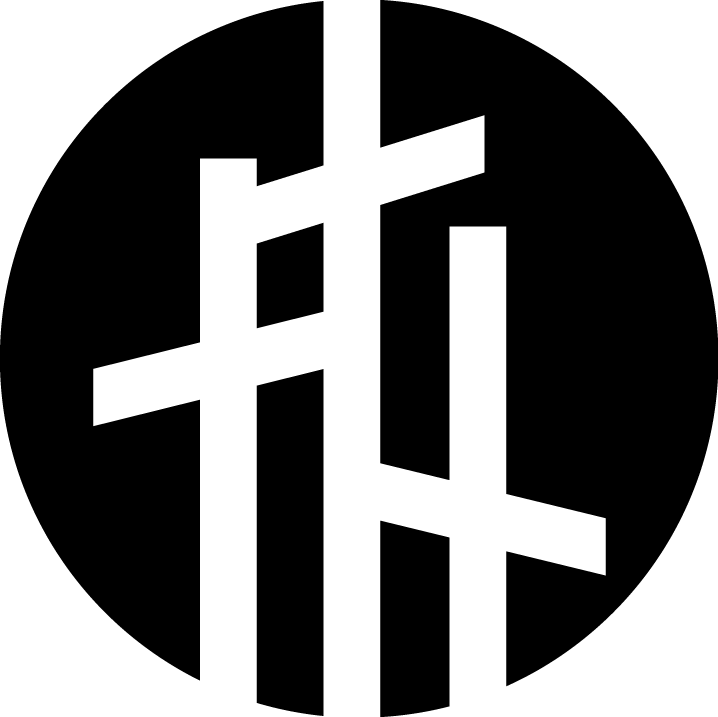 Class 5:  Genesis 12-Deuteronomy 34“Do your best to present yourself to God as one approved, a worker who has no need to be ashamed, rightly handling the word of truth.” (2 Timothy 2.15)SIMPLE OUTLINEDETAILED OUTLINESUMMARY OF GENESIS 12-DEUTERONOMY 34Patriarchs Redemption from EgyptCovenant with IsraelBuilding the TabernacleLaws of the CovenantIsrael moving toward the Promised LandMoses’s final wordsHISTORICAL CONTEXT:Written by Moses, hundreds of years after the events took place for the people of the exodus.Written to provide background of the people whom God would use to reveal himself to the word. Describes the history of Israel from the time of the patriarchs up to the entering of the Promised Land.Genesis 12-50 – Patriarchs 	Abraham	Isaac	JacobExodus 1-18 – Redemption from Egypt	I AM WHO I AM	Passover 	Song of MosesExodus 19-24 – God’s Covenant with Israel	Ten Commandments	God’s CovenantExodus 25-40 – God’s glory among his people	Tabernacle Blueprints	Glory of YAHWEHLeviticus 1-15 – Offerings and Sacrifices	Five Major Offerings	Bulls, Goats, BirdsLeviticus 16 – Day of Atonement	Christ’s Atonement – Hebrews 9:7-14	Center of TorahLeviticus 17-27 – Rules and Celebrations	SIN – UNCLEAN – CLEAN – HOLYNumbers 1-10 – Israel at Mount Sinai	The First Census -  603,550 (probably >2,000,000)	The CloudNumbers 13-20 – Israel at Kadesh	Israel’s Rebellion	Moses’ DisobedienceNumbers 22-36 – Israel at Moab	The Second Census – 601,730		Only Joshua and Caleb total in both censusesGenesis 12-50Patriarchs: Abraham, Isaac, Jacob, JosephExodus 1-18God redeems his people from Egypt19-24God makes a covenant with his people25-40God dwells with his people in the tabernacleLeviticus 1-15Offerings and Sacrifices16Day of Atonement17-27Rules and CelebrationsNumbers 1-10Israel at Mount Sinai moving toward Promised Land13-20Israel at Kadesh nearing Promised Land22-36Israel at Moab on the verge of Promised LandDeuteronomy 1-34Moses’ final testament before entering Promised Land